Publicado en Madrid el 23/04/2024 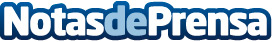 TUI Spain y Air France KLM Delta, unidas en una campaña conjunta con precios muy competitivosAmbas compañías colaborarán con acciones en medios digitales, radio, formaciones dirigidas a agentes de viajes y redes sociales, entre otras. Destinos como Estados Unidos, Canadá, Japón, Mauricio, Kenia y Sudáfrica participarán en el acuerdoDatos de contacto:María SierraTUI91 75 82 828Nota de prensa publicada en: https://www.notasdeprensa.es/tui-spain-y-air-france-klm-delta-unidas-en-una Categorias: Internacional Nacional Viaje Marketing Turismo http://www.notasdeprensa.es